  Ms. Laursen’s Newsletter  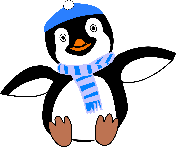 			   December 14, 2017Dates to RememberThursday is our Library Day!December 18 – 21: Christmas Spirit Week (see days below)December 22 – Winter Break Begins!Classroom NewsExploratory next week – Art Our new High Frequency words this week are: says, his, her. This week we learned all about the letters Q, Y, and K, the sounds they make, and words that begin and end with their sounds. We also looked at living and non-living things and how to classify them into either category. In math, we continued looking at 3-D shapes and talked about examples in the world around us.     This week our Backpack Bear book was called We Can See!  Please remember to practice reading with your child and sign their log sheet in their folder. Your child can also get out the previous Backpack Bear books to read for practice. We have been doing High Frequency word hunts in class and they are getting really good at picking out words they know on other pages we work on and stories I read in class.Christmas Spirit Week Days:M – Red and Green DayT – Ugly Christmas Sweater DayW – Dress like a Christmas Character/Present DayTh – Pajama DayIf your child would like, they may bring in a pair of headphones to use when they are playing our classroom iPads. I have Ziploc bags we will put them in with their name on to store until they need to use them. 